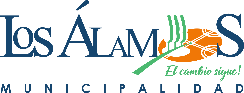 LLAMADO A PRESENTAR ANTECEDENTES     La Municipalidad de Los Álamos en convenio con el Servicio Nacional de la Mujer y la Equidad de Género, SernamEG, llaman a presentar antecedentes para proveer el cargo de:1 MONITOR/A DE ARTE Y CULTURA PARA REEMPLAZO DE POST NATAL:      pintura, escultura, fotografía, música y/o similares.  Requisitos de postulación:
Profesional o técnico de las áreas de Educación, Psicología o de las Ciencias Sociales. Se considerará a profesionales, técnicas y/o expertos de otras áreas si demuestran mayor experiencia en trabajo con niños y niñas y manejo de equipos. También podrán ser parte del equipo una titulada o egresada con conocimientos en el área recreativa- formativa, deporte o arte-cultura o estudiantes de educación superior en su último año de carrera. Al menos 1 año de experiencia en el trabajo con niños y niñas. Deseable manejo en técnicas grupales y metodologías participativas.Manejo de técnicas para abordar los talleres que realizarán.Certificado de Antecedentes sin antecedentes penales. Certificado que indique que no tiene inhabilidades para trabajar con menores.Certificado de antecedentes de violencia intrafamiliar, que acredite que no se encuentra en el Registro Especial de Personas que hayan sido condenadas por Violencia Intrafamiliar por medio de una Sentencia Ejecutoriada.Antecedentes requeridos:Currículum Vitae actualizado.Fotocopia de Cédula de Identidad.Declaración jurada simple de no estar afecto/a a las inhabilidades incompatibilidades administrativas establecidas en los artículos 54 y 56 de la ley N° 18.575 (Ley Orgánica Constitucional de Bases Generales de la Administración del Estado).Certificado de Antecedentes, Certificado de Violencia Intrafamiliar y Certificado de Inhabilidad para trabajar con menores de edad, que indiquen que no tiene antecedentes. Fotocopia simple de Certificado de título. Para la contratación, el/la profesional seleccionado/a deberá entregar el certificado de título original.En caso de contar con posgrados o diplomados, presentar fotocopia de certificados que lo acrediten.En caso de contar con capacitación, se debe adjuntar fotocopia de certificado respectivo, el cual debe precisar el número de horas de capacitación realizadas.*La ausencia parcial o total de la documentación, implicará considerar inadmisible la postulación. Ingresos por prestación de Servicios:Monitor/a: $ 411.616 marzo a diciembre.22 horas semanales de lunes a viernes.Modalidad de Contratación:Honorarios.Recepción de Antecedentes:Interesadas/os entregar CV y antecedentes solicitados en Oficina de Partes, de la Municipalidad de Los Alamos, ubicada en Libertad #300, en sobre cerrado señalando asunto: “Monitor/a de Arte y Cultura Programa 4 a 7 Área Mujer y Trabajo”. Plazo recepción de antecedentes:Desde el viernes 31 al martes 4 de Abril 2023.